Приложение к постановлениюАдминистрации муниципального образования«Вяземский район»Смоленской областиот 17.12.2020 № 1847                                                                                                 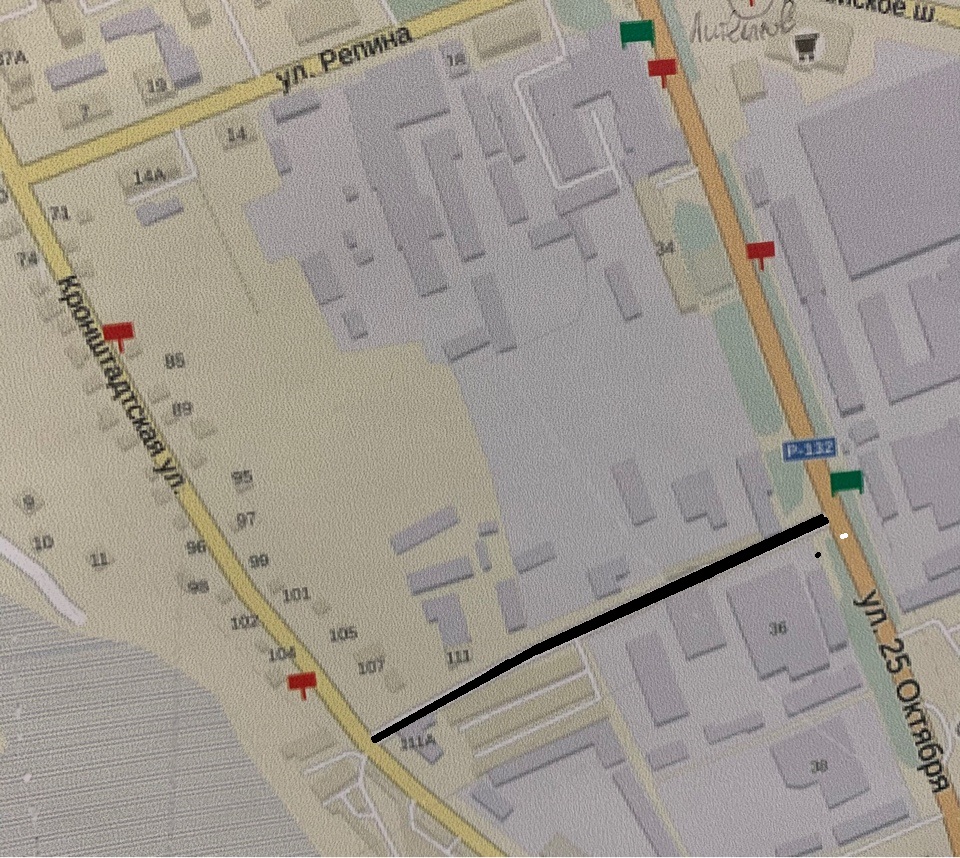   - переулок 25 Октября.